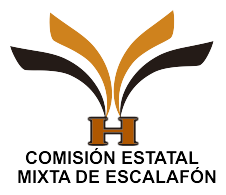 S.E.B.S.											S.N.T.ECALIFICACIÓNSUMA PARCIAL        SUMA TOTALAÑO LECTIVO:GRUPO ESCALAFONARIO:RAMA:Apellido PaternoApellido PaternoApellido MaternoApellido MaternoNombre(s)Nombre(s)Domicilio particular (calle y núm.)ColoniaColoniaC.P.MunicipioEstadoEstadoTeléfono casaTeléfono casaTeléfono celularR.F.C.Clave de la PlazaCategoría EspecialidadAdscripción (Nombre de la Escuela / Centro)Clave del CentroZona                                  TurnoDomicilio (calle y núm.)ColoniaC.P.MunicipioEstadoTelefono